František PalackýFrantišek Palacký je považován za nejvýznamnější osobnost národního obrození. Však také dostal přezdívku Otec národa. Mimoto je pokládán za zakladatele moderní české historické vědy, výraznou stopu zanechal v našich dějinách 19. století jako politik… Pracovní list pro žáky vyšších ročníků druhého stupně základních škol a žáky středních škol je součástí kolekce Národní obrození 1, jejímž cílem je přispět k lepšímu poznání období, kdy se formoval novodobý český národ. V tomto procesu sehrával důležitou úlohu jazyk. Dílo Františka Palackého_________________________________________________Zjistěte v odborných zdrojích základní informace o spisu Počátkové českého básnictví, obzvláště prozódie:  …………………………………………………………………………………………………………………………………………………………………………………………………………………………………………………………………………………………………………………………………………………………………………………………………………………………………………………………………………………………………………………………………………………………………………………………………………………………………………………………………………………………………………………………………………………………………………………………………………………………………………………………………………………………………………………………………………………… Charakterizujte dílo F. Palackého Dějiny národa českého v Čechách a v Moravě: …..……………………………………………………………………………………………………………….……………………………………………………………………………………………………………………………………………………………………………………………………………………………………………………………………………………………………………………………………………………………………………………………………………………………………………………………………………………………………………………………………………………………………………………………………………………………………………………………………………………………………………………………………………………………………………………………………………………………………………………Charakterizujte spis Idea státu rakouského:……………………………………………………………………………………………………………………………………………………………………………………………………………………………………
……………………………………………………………………………………………………………………………………………………………………………………………………………………………………
…………………………………………………………………………………………………………………………………………………………………………………………………………………………………………Vysvětlete vznik rčení Kecá jako Palacký:……………………………………………………………………………………………………………………………………………………………………………………………………………………………………
……………………………………………………………………………………………………………………………………………………………………………………………………………………………………
…………………………………………………………………………………………………………………………………………………………………………………………………………………………………………………………………………………………………………………………………………………………………………………………………………………………………………………………………………
……………………………………………………………………………………………………………………………………………………………………………………………………………………………………Co jsem se touto aktivitou naučil(a):………………………………………………………………………………………………………………………………………………………………………………………………………………………………………………………………………………………………………………………………………………………………………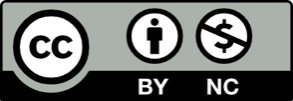 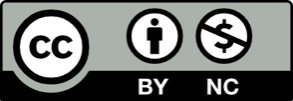 